ΕΛΛΗΝΙΚΗ ΔΗΜΟΚΡΑΤΙΑ								Μυτιλήνη 18 / 05 /2017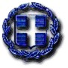 ΝΟΜΟΣ ΛΕΣΒΟΥ									Αρ. Πρωτ.: 27330		ΔΗΜΟΣ ΛΕΣΒΟΥΠερίληψη διακήρυξης δημοπρασίας (εκμίσθωση δημοτικού ακινήτου) Ο ΔΗΜΑΡΧΟΣ ΛΕΣΒΟΥΠροκηρύσσει πλειοδοτική, φανερή και προφορική δημοπρασία για την εκμίσθωση του δημοτικού ακινήτου, που αναλυτικά περιγράφεται παρακάτω και καλεί τους ενδιαφερόμενους να εκδηλώσουν ενδιαφέρον. Θέση ακινήτου	: Δημοτική Κοινότητα Αγιάσου – πλατεία αγοράς Επιφάνεια οικοπέδου	: 120 τ.μ.Σύνορα γύρωθεν	: Με κτήρια του Ιερού Προσκυνήματος Παναγίας Αγιάσου, δημοτικό αδιέξοδο δρόμο και πρόσοψη επί της πλατείας αγοράς.Κτίσμα	: ΙσόγειοΕμβαδό κτίσματος	: 84 τ.μ. περίπου Βοηθητικοί χώροι	: Δύο τουαλέτεςΧρήση	: Αποκλειστικά ως παραδοσιακό καφενείοΗμέρα, ώρα & τόπος : η δημοπρασία θα διεξαχθεί την Πέμπτη 1 Ιουνίου 2017, από ώρα 11:00 π.μ. έως 12:00 μ. στο Δημοτικό Κατάστημα του Δήμου Λέσβου στην Αγιάσο. Ελάχιστο όριο πρώτης προσφοράς ορίζεται το ποσό των τριακοσίων πενήντα ευρώ (350,00 €) μηνιαίως. Η διάρκεια της εκμίσθωσης ορίζεται σε πέντε έτη (5) έτη χωρίς δυνατότητα παράτασης και αρχίζει από την ημερομηνία της υπογραφής του μισθωτηρίου συμβολαίου του εκμισθωμένου χώρου.Δικαιολογητικά συμμετοχής των ενδιαφερομένων στη δημοπρασία:1) Φωτοτυπία της αστυνομικής ταυτότητας ή άλλο ισόκυρο έγγραφο. Εφ’ όσον πρόκειται για νομικό πρόσωπο, θα πρέπει να κατατεθούν όλα τα έγγραφα νομιμοποίησης αυτού (καταστατικό εταιρείας, τροποποιήσεις, πιστοποιητικό Πρωτοδικείου κλπ) καθώς και παραστατικά εκπροσώπησης, όπως αναλυτικά αναφέρονται στη Διακήρυξη του Δημάρχου Λέσβου. 2) Βεβαίωση περί µη οφειλής στο Δήµο3) Βεβαίωση περί μη οφειλής στο Δημόσιο4) Βεβαίωση ασφαλιστικής ενημερότητας5) Υπεύθυνη δήλωση Ν. 1599/1986 (παρέχεται από το Δήμο) στην οποία να αναγράφεται α) ότι έλαβε γνώση των όρων διακήρυξης εκμίσθωσης του ακινήτου (για το οποίο πλειοδοτεί) και τους αποδέχεται πλήρως και ανεπιφύλακτα  β) ότι έλαβε γνώση του ακινήτου (για το οποίο πλειοδοτεί) και της κατάστασης στην οποία αυτό βρίσκεται και την αποδέχεται  πλήρως και ανεπιφύλακτα γ) ότι αποδέχεται τον εγγυητή με πλήρη προσδιοριστικά στοιχεία του καθώς και τον ΑΦΜ του δ) ότι δεν έχει καταδικαστεί για αδίκημα σχετικό με την άσκηση της επαγγελματικής του δραστηριότητας ε) (i) για φυσικά πρόσωπα: ότι δεν έχει κηρυχθεί σε πτώχευση & δεν έχει κινηθεί κατ' αυτού διαδικασία κήρυξης σε πτώχευση ή (ii) για νομικά πρόσωπα: ότι δεν έχει κηρυχθεί σε πτώχευση, δεν βρίσκεται σε διαδικασία λύσης/ εκκαθάρισης/ αναγκαστικής διαχείρισης, δεν έχει κινηθεί κατ' αυτού διαδικασία κήρυξης σε πτώχευση/διορισμού εκκαθαριστή.6) και εγγύηση συμμετοχής αναγνωρισμένης Τράπεζας ή  γραμμάτιο συστάσεως παρακαταθήκης του Ταμείου Παρακαταθηκών και Δανείων, που ανέρχεται στο πόσο 420,00 ευρώ. Ο εγγυητής πρέπει να προσκομίσει:1) Φωτοτυπία αστυνομικής ταυτότητας ή άλλο ισόκυρο έγγραφο2) Βεβαίωση περί µη οφειλής προς τον Δήµο3) Βεβαίωση περί μη οφειλής προς το Δημόσιο4) Υπεύθυνη δήλωση ότι έλαβε γνώση των όρων την διακήρυξης και τους αποδέχεται πλήρως και ανεπιφύλακτα και ότι έλαβε γνώση του ακινήτου και της κατάστασης στην οποία αυτό βρίσκεται και την αποδέχεται πλήρως και ανεπιφύλακτα (παρέχεται από την υπηρεσία). Πληροφορίες για τους όρους, τα δικαιολογητικά συμμετοχής και αντίγραφα της διακήρυξης της δημοπρασίας παρέχονται από το γραφείο δημοτικής περιουσίας του Δήμου Λέσβου (Ελ. Βενιζέλου 13-17 Μυτιλήνη, 1ος όροφος, τηλ.: 2251350515) και από τις αποκεντρωμένες υπηρεσίες του Δήμου στη Δ.Ε. Αγιάσου κατά τις εργάσιμες ημέρες και ώρες. Η πλήρης διακήρυξη είναι αναρτημένη στην ιστοσελίδα του Δήμου Λέσβου στη διεύθυνση http://www.mytilene.gr/ Ο ΔΗΜΑΡΧΟΣ ΛΕΣΒΟΥΣΠΥΡΙΔΩΝ ΓΑΛΗΝΟΣ